TECHMANIA  A  3 D PLANETÁRIUM        (exkurze VIII. A)	25. 11. 2014První exkurzi ve školním roce 2014/2015 strávili žáci VIII. A na Techmanii a v 3 D planetáriu v Plzni. Plzeňské science center Techmania je v ČR ojedinělým projektem, jehož cílem je rozvíjet v žácích a studentech vztah k vědě a technice. Základem celé výstavy je interaktivnost, takže každý si mohl sám vyzkoušet, jak fungují  fyzikální jevy a zákony, mnozí se bavili při skládání hlavolamů nebo plnění nejrůznějších úkolů.Ve 3D planetáriu se zase žáci seznámili s vesmírem a prohlédli si vystavené raketoplány. V obou odděleních získané vědomosti a poznatky využili při vyplňování pracovních listů.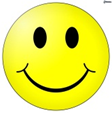 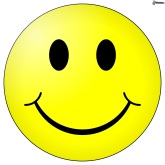 HODNOCENÍ AKCE: 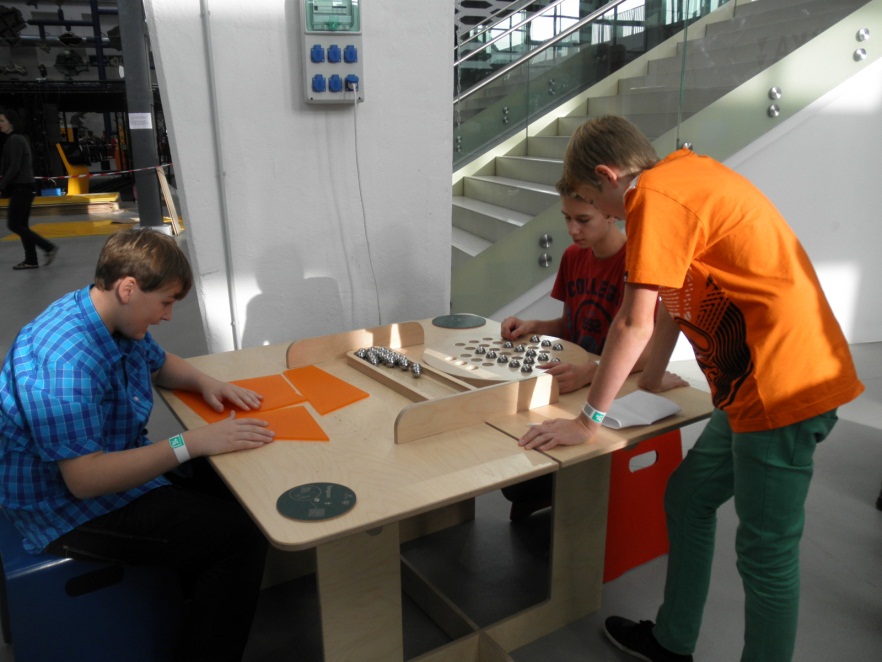 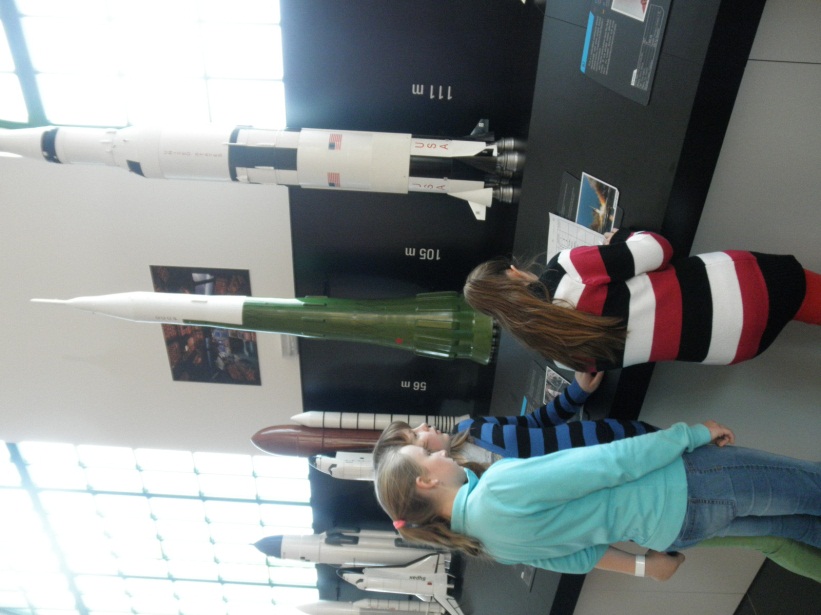 VŠEM DOPORUČUJEME NÁVŠTĚVU! Zapsala Hana Kubíková